11. FÓRUM CELIAKŮ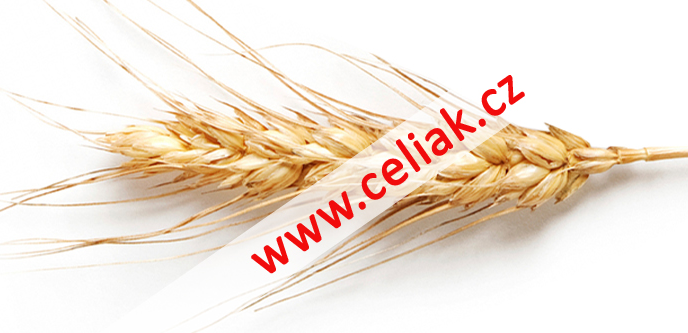  GLUTEN FREE PRAGUE EXPOREGISTRACE FIRMY SCHÄR Akce se koná sobotu 14.5.2016 v prostorách PVA EXPO PRAHA LETŃANY Hlavní partner doprovodného programu společnost Schär připravila pro návštěvníky akce několik zajímavých novinek. Pokud je chcete využít, musíte splnit některé podmínky. Zde se dočtete, jak máte postupovat.Registrace přes internet – je třeba se zaregistrovat prostřednictvím webového portálu : http://goo.gl/forms/9WtMZQiPRS do čtvrtka, dne 12.5.2016Uvedete požadované informace, pokud budou nějaké chybět, web Vás vyzve k opravě, dokud nebude registrace úplná. Potvrzovací e-maïl Vám nepřijde. POZOR – uveďte počet osob (rodiny), které se Setkání zúčastní s Vámi, ti pak budou mít nárok na některé bonusy! Přihlášení se na PVA – U přepážky s označením „Schär registrace“, rozděleném dle abecedy A – M, N - Z se musí kdykoliv (nejlépe mezi 10.00 – 13.00 hod) dostavit všichni (podle počtu uvedeného v registraci – jako rodina), každý zde dostane na ruku náramek a kupon, pro vyzvednutí občerstvení (1/6 pizzy a 2 kuřecí prsty). Pokud jste se úspěšně registrovali přes internet, hosteska Vás najde v seznamu. Na každou registraci přes internet bude také připravena jedna dárková taška s výrobky firmy Schär (jedna na rodinu), tu obdržíte kdykoliv v průběhu setkání, nejlépe při odchodu (nemůže se stát, že by na Vás nezbyla ). Pokud nemáte přístup na internet, je možné, aby Vás registroval někdo, kdo tu možnost má.Pokud jste se nezaregistrovali přes internet, můžete se registrovat i na místě, stačí zde vyplnit jednoduchou kartičku. Ale získáte „jen“ kupon na občerstvení (pizza a prsty) a drobný dárek v podobě vybraného výrobku firmy Schär. Nemáte nárok na dárkovou tašku, ty budou připraveny jen pro ty, kteří se včas zaregistrovali přes internet.Prodej výrobků bude probíhat na levé straně výstavní haly v prostoru před restaurací od 9,30 hod. do ca 14.00 hod.Pokud máte objednané zboží, nemusíte spěchat, objednávku si můžete vyzvednout kdykoliv do cca 13 hod. Výdej objednaného zboží
a platba pak proběhne přímo z vozu na parkovišti výstaviště v Letňanech.V malém sále č.2 bude připraven animační program pro děti. Zábavu zde zajistí známá postavička Milly. Za děti si ručí rodičeVýdej občerstvení (1/6 pizzy a 2 kuřecí prsty) si můžete na základě kuponu vyzvednout (v restauraci), v době od 11,30 do 13,00 hod. Nárok na něj má každý, kdo projde registrací (a je označen páskou). To znamená i ti, kdo jsou uvedeni jako „člen rodiny“. Budou zde připraveny i další degustace výrobků od firmy Schär.Ve stejných prostorách (restaurace) bude umístěno i konzultační místo. Zde bude zájemcům radit nutriční specialistka paní ing. Jarmila KabátováNa programu se objeví i kuchařská show, kde Vám, kuchař, ve dvou vstupech, ukáže svoje kulinářské umění. Program, časový sled přednášek a plánky prostor budou vyvěšeny ve výstavních  prostorách.Další informace získáte na stránkách SpBD	www.celiak.czKleis – Schär				                    www.kleis.cz 